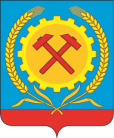 СОВЕТ НАРОДНЫХ ДЕПУТАТОВГОРОДСКОГО ПОСЕЛЕНИЯ ГОРОД ПОВОРИНОПОВОРИНСКОГО МУНИЦИПАЛЬНОГО РАЙОНАРЕШЕНИЕ  от  29.07. 2022 г. № 169 «О направлении дополнительной субсидии   на обеспечение мероприятий  по переселению граждан из аварийного жилищного фонда,признанного таковым после 1 января 2012 года»В соответствии с Федеральным Законом от 06.10.2003 N 131-ФЗ "Об общих принципах организации местного самоуправления в Российской Федерации, в соответствии Федеральным  Законом от 21.07.2007 N 185-ФЗ "О фонде содействия реформированию  жилищно-коммунального хозяйства»,  в соответствии с Законом Воронежской области « О внесении изменений в Закон Воронежской области «Об областном бюджете на 2022 год и на плановый период 2023 и 2024 годов» №51-ОЗ от 24.06.2022, Уставом городского поселения город Поворино Поворинского муниципального района Воронежской области, Совет народных депутатов  городского поселения город Поворино Поворинского  муниципального района Воронежской области                                                 РЕШИЛ: 1.Направить   дополнительную субсидию в размере 78 529 200 (семьдесят восемь миллионов пятьсот двадцать  девять тысяч двести) рублей  на обеспечение мероприятий  по переселению граждан из аварийного жилищного фонда, признанного таковым после 1 января 2012 года.2.Контроль за организацию исполнения Решения возложить на главу администрации городского поселения город Поворино.3.Настоящее решение вступает в силу после его официального обнародования (опубликования). Глава городского поселения город ПовориноПоворинского муниципального районаВоронежской области                                                                                              В.П. Буравлев